Открытые занятия в детском садуВ период с 01.04. - 05.04.2019 г. для реализации годовой задачи  «Использование современных образовательных технологий по речевому развитию детей дошкольного возраста в соответствии с ФГОС» в дошкольном учреждении педагогами проведены занятия с использованием мнемотехники, синквейна, сказкотерапии, театрализованной деятельности.  Самыми яркими и запоминающимися из  них стали костюмированные представления  по сказкам «Волк и семеро козлят», «Лисичка со скалочкой». Благодаря работе проделанной педагогами дети овладели  монологической и диалогической речью, выразительными средствами общения. Красивые костюмы, перевоплощение детей в образы героев сказок с помощью жестов и мимики не оставили маленьких актеров и зрителей равнодушными.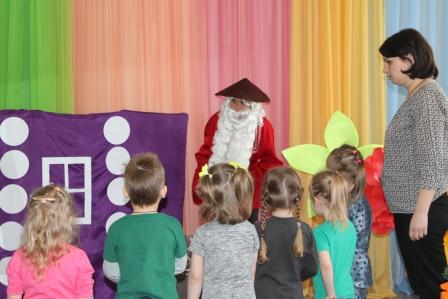 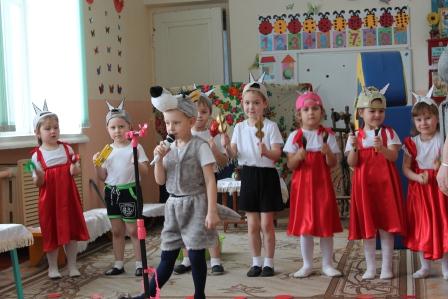 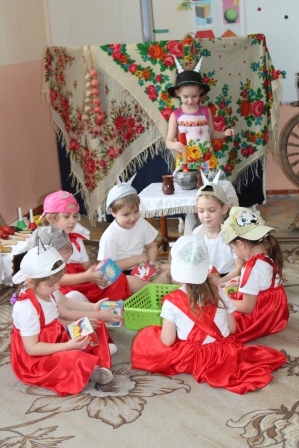 